«Πόρτα κρυφή πόρτα μαλαματένια, είπε ο μαγικός καθρέφτης»(ΟΙ ΠΕΡΙΠΕΤΕΙΕΣ ΤΩΝ ΤΡΙΩΝ ΠΑΙΔΙΩΝ)   Μια φορά κι έναν καιρό ήταν τρία παιδιά, ο Τζακ, ο Φρανκ και ο Τόνι. Ήταν νύχτα και τα παιδιά είχαν κοιμηθεί. Μόλις ξύπνησαν, είδαν μια πόρτα στο δωμάτιό τους, μια πόρτα περίεργη. Πλησίασαν κοντά, αλλά η πόρτα τους πήρε μέσα, τους τράβηξε μέσα της. Εκεί μέσα είχε πολλούς θησαυρούς, διαμάντια και χρυσάφια. Βρήκαν όμως και ένα μαγικό κουμπί. Το πάτησαν με περιέργεια και τότε τους πήγε σε έναν άλλο κόσμο. Εκεί ήταν και πολλοί φύλακες που φύλαγαν τις πόλεις.    Είδαν τα παιδιά και τα κυνήγησαν. Ανάμεσα σ’ αυτούς ήταν ένας κακός άνθρωπος που λεγόταν Φρέντι και είχε πολύ καλό εξοπλισμό. Τα παιδιά πήραν ένα αμάξι που είδαν και προσπάθησαν να ξεφύγουν, αλλά ο Φρέντι τους κυνηγούσε. Μόνο ο Τόνι ήξερε να οδηγεί απ’ τα παιδιά. Ο Φρέντι είχε το πιο γρήγορο αυτοκίνητο της πόλης. Τους πλησίαζε συνεχώς και τα παιδιά ήταν προβληματισμένα και δεν ήξεραν τι να κάνουν. Βρήκαν όμως ένα όπλο και έσκασαν τα λάστιχα του αυτοκινήτου του Φρέντι. Αυτός θύμωσε και φώναξε τους στρατιώτες τους και πήρε άλλο αυτοκίνητο.   Τα παιδιά πήγαν πολύ μακριά, αλλά ξέμειναν από βενζίνη. Έψαξαν μέσα στο αυτοκίνητο τα παιδιά και βρήκαν κι άλλα όπλα. Βρήκαν τελικά τα παιδιά. Τα παιδιά έτρεξαν, αλλά ο Τζακ  πέτυχε το Φρεντ στο πόδι. Τότε οι μισοί έτρεξαν να πολεμήσουν τα παιδιά και οι άλλοι μισοί έμειναν να κάνουν καλά το Φρέντι. Τα παιδιά με τις ασπίδες τους έκαναν άμυνα. Ο στρατός πλησίαζε. Τα παιδιά έκαναν πίσω. Ο στρατός πλησίαζε και έκαναν το γύρο της πόλης. Τα παιδιά μπήκαν μέσα στο αυτοκίνητο, αλλά ο Φρανκ βρήκε το ίδιο κουμπί που είχε στην πόρτα. Το πάτησε και τα παιδιά γύρισαν στο σπίτι τους και η πόρτα εξαφανίστηκε.   Τα παιδιά ζούσαν ευτυχισμένα για πάντα. Δεν έκαναν πίσω σε τίποτα και θυμόντουσαν ό,τι έγινε. Όταν πάτησαν όμως το κουμπί, είπαν:«Πόρτα κρυφή, πόρτα μαλαματένια, άνοιξε κλειστή, άνοιξε για μένα»Αυτή ήταν μια εμπειρία. Και έζησαν αυτοί καλά κι εμείς καλύτερα!Τη ζωγραφιά φιλοτέχνησε ο Αντώνης Κοτρώτσιος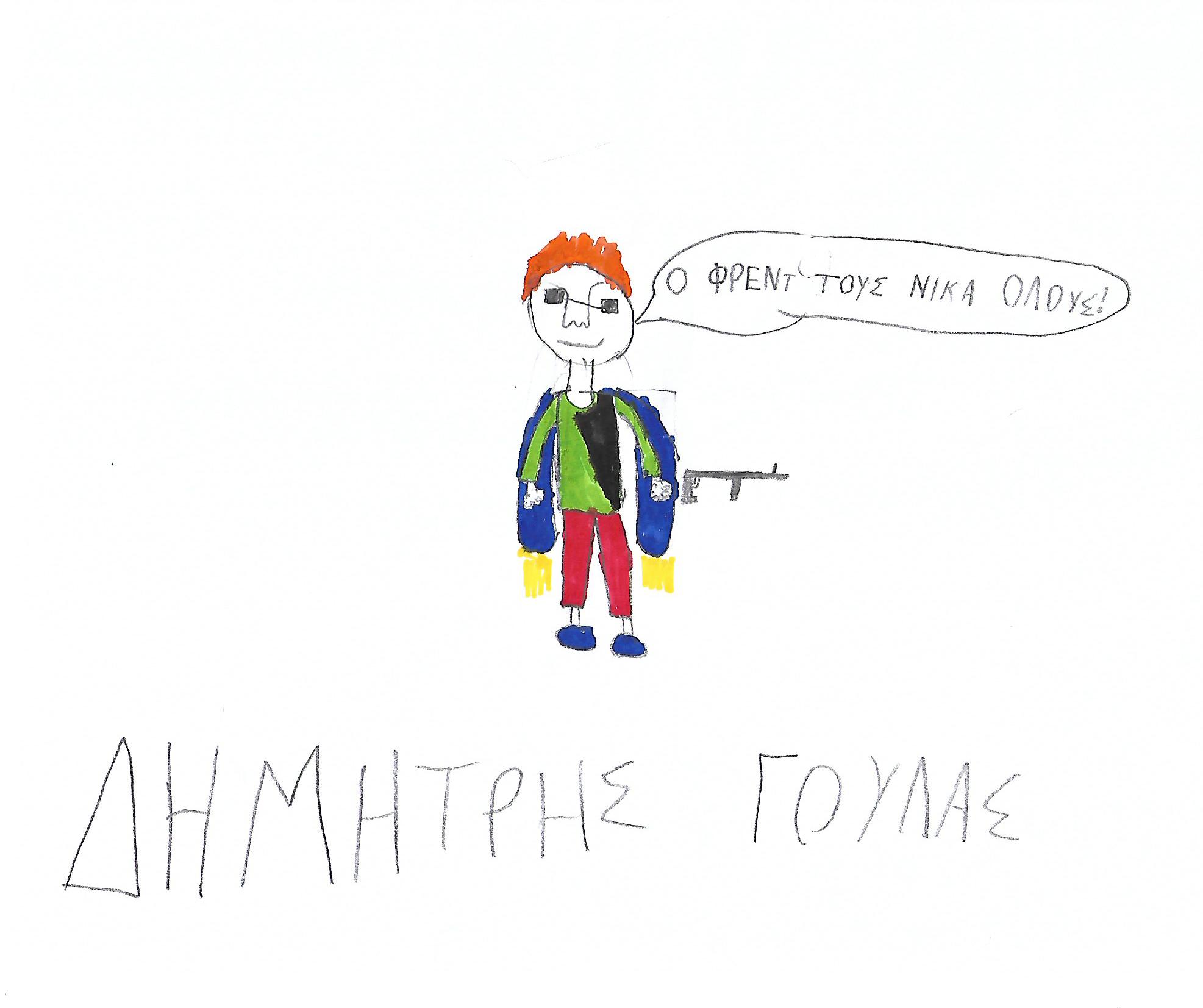 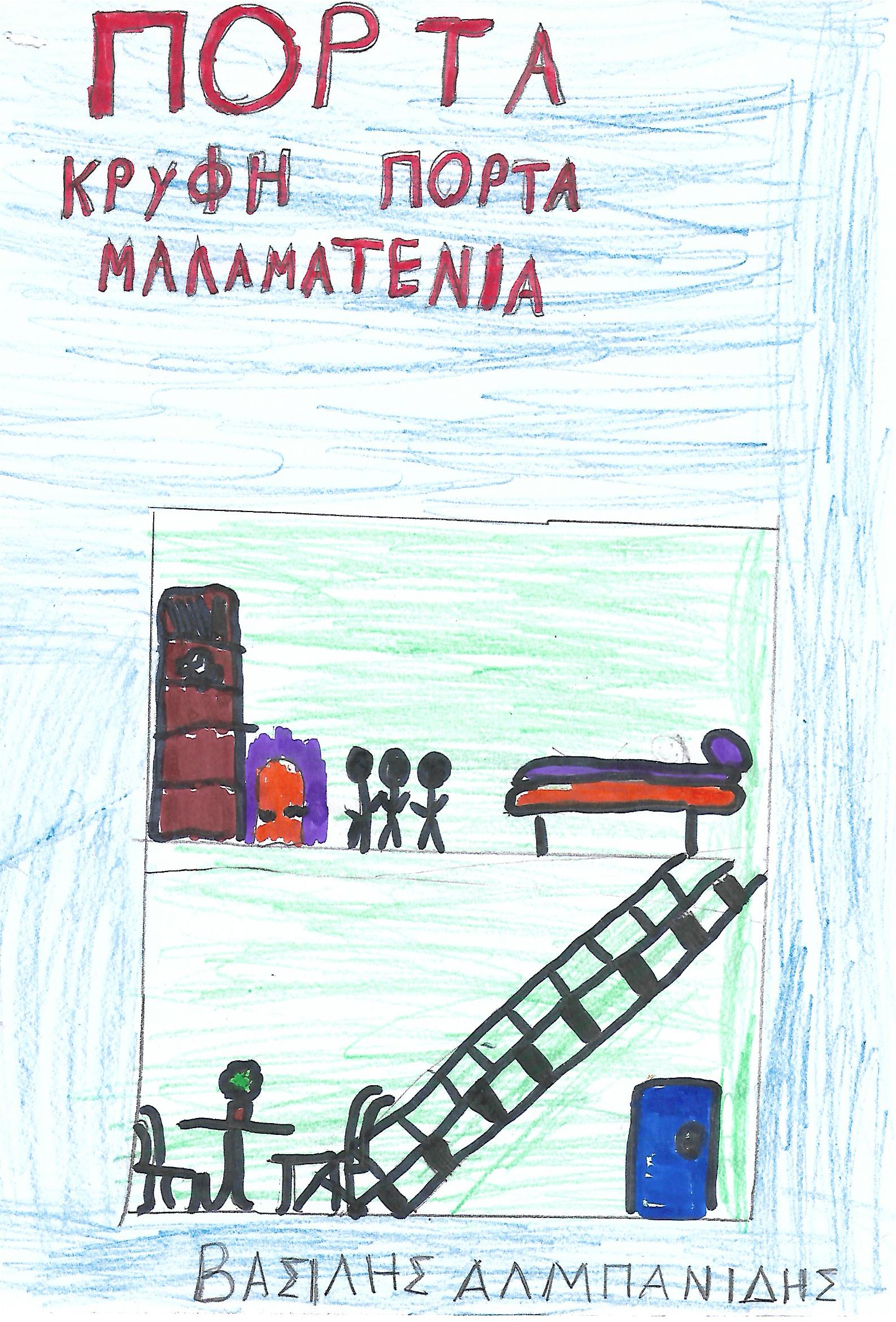 